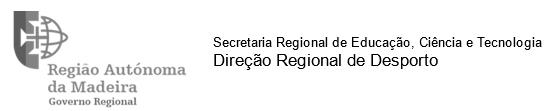 DESTACAMENTO 2019/2020RELATÓRIO FINAL DE ACOMPANHAMENTOJunho de 20201. Nome:2. Entidade Desportiva:3. A entidade onde esteve destacado, correspondeu às suas expectativas iniciais?3. A entidade onde esteve destacado, correspondeu às suas expectativas iniciais?3. A entidade onde esteve destacado, correspondeu às suas expectativas iniciais?- Sim- Não4. Considera que foi bem recebido e integrado pela entidade durante o destacamento?4. Considera que foi bem recebido e integrado pela entidade durante o destacamento?4. Considera que foi bem recebido e integrado pela entidade durante o destacamento?- Sim- Não5. Considera que o Projeto inicial era adequado às necessidades da entidade e da modalidade?5. Considera que o Projeto inicial era adequado às necessidades da entidade e da modalidade?5. Considera que o Projeto inicial era adequado às necessidades da entidade e da modalidade?- Sim- Não5.1. Se respondeu não, por favor fundamente a sua resposta.6. Se o seu Projeto sofreu adaptações, por favor informe-nos em que áreas do seu projeto as alterações foram mais vincadas:6. Se o seu Projeto sofreu adaptações, por favor informe-nos em que áreas do seu projeto as alterações foram mais vincadas:6. Se o seu Projeto sofreu adaptações, por favor informe-nos em que áreas do seu projeto as alterações foram mais vincadas:6. Se o seu Projeto sofreu adaptações, por favor informe-nos em que áreas do seu projeto as alterações foram mais vincadas:- Cargo a desempenhar - Funções a desempenhar- Horário de trabalho- Metodologias do Projeto - Modalidade nuclear- Objetivos do Projeto - Protocolos - Quadro de atividadesOutro. Qual?7. Que cargo desempenhou ao longo do destacamento?7. Que cargo desempenhou ao longo do destacamento?7. Que cargo desempenhou ao longo do destacamento?- Assistente Administrativo- Coordenador Modalidade- Coordenador Técnico- Diretor Técnico- Gestor Desportivo - Membro da Direção - Presidente da Entidade - Treinador Competição Internacional- Treinador Competição Nacional- Treinador Competição Regional- Treinador de Formação - Treinador de Seniores Outro. Qual?8. Ao longo do destacamento desempenhou outras funções não previstas no Projeto?8. Ao longo do destacamento desempenhou outras funções não previstas no Projeto?8. Ao longo do destacamento desempenhou outras funções não previstas no Projeto?- Sim- Não8.1. Se respondeu afirmativamente por favor indique-nos quais as funções mais proeminentemente desempenhadas.8.1. Se respondeu afirmativamente por favor indique-nos quais as funções mais proeminentemente desempenhadas.8.1. Se respondeu afirmativamente por favor indique-nos quais as funções mais proeminentemente desempenhadas.- Assistente Administrativo - Coordenador Modalidade - Coordenador Técnico - Diretor Técnico- Gestor Desportivo- Membro da Direção- Treinador Competição Internacional- Treinador Competição Nacional- Treinador Competição Regional- Treinador de Formação - Treinador de Seniores Outro. Qual?9. Com quem é que se relacionou mais frequentemente durante o destacamento?9. Com quem é que se relacionou mais frequentemente durante o destacamento?9. Com quem é que se relacionou mais frequentemente durante o destacamento?9. Com quem é que se relacionou mais frequentemente durante o destacamento?9. Com quem é que se relacionou mais frequentemente durante o destacamento?- Árbitros ou Juízes - Árbitros ou Juízes - Assistente(s) Administrativo(s)- Assistente(s) Administrativo(s)- Assistente(s) Opeacional(is)- Assistente(s) Opeacional(is)- Atletas - Atletas - Contabilista Certíficado- Contabilista Certíficado- Coordenador(es)- Coordenador(es)- Diretor(es) - Diretor(es) - Empresários Desportivos- Empresários Desportivos- Gestores Desportivos- Gestores Desportivos- Instrutor(es)- Instrutor(es)- Jurista(s)- Jurista(s)- Membros da Direção- Membros da Direção- Monitor(es)- Monitor(es)- Motorista(s)- Motorista(s)- Pais dos Atletas- Pais dos Atletas- Patrocinadores - Patrocinadores - Presidente da Direção- Presidente da Direção- Professor(es)- Professor(es)- Roupeiro(s)- Roupeiro(s)- Sócios- Sócios- Telefonista(s)- Telefonista(s)- Treinador(es)- Treinador(es)Outro. Qual?Outro. Qual?10. Numa semana típica de trabalho o horário totalizava mais do que 35 horas?10. Numa semana típica de trabalho o horário totalizava mais do que 35 horas?10. Numa semana típica de trabalho o horário totalizava mais do que 35 horas?- Sim- Não10.1. Se respondeu afirmativamente à questão acima por favor indique o total de horas:11. Como classifica o acompanhamento da Instituição em relação ao seu trabalho?PéssimaMáRazoávelBoaExcelente12. Considera que a DRJD acompanhou correctamente o seu destacamento?12. Considera que a DRJD acompanhou correctamente o seu destacamento?12. Considera que a DRJD acompanhou correctamente o seu destacamento?12. Considera que a DRJD acompanhou correctamente o seu destacamento?- Sim- Não13. Como classifica o acompanhamento da DRJD em relação ao seu destacamento?PéssimaMáRazoávelBoaExcelente14. Findo o destacamento como se sente em relação ao mesmo?CompletamenteDefraudadoDefraudadoNem defraudado,nem realizadoRealizadoCompletamenteRealizado15. Neste momento pondera renovar o destacamento?15. Neste momento pondera renovar o destacamento?15. Neste momento pondera renovar o destacamento?15. Neste momento pondera renovar o destacamento?- Sim- Não- Não seiData: //